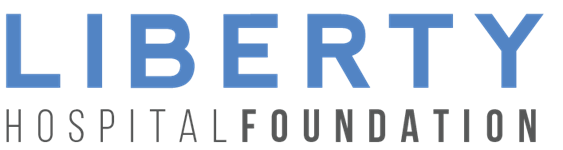 DATE: AGENCY INFORMATIONName of Agency/ Agencies (list all agencies involved in project): Primary Agency: 		Primary Agency Tax ID #: Contact Person: 		Title: Mailing Address: Phone: 	Fax: 	E-Mail: Briefly summarize the mission of each agency involved in the project: Please attach copies of the following documents with your grant application for each of the requesting agencies:		Latest annual report 		Current roster of Board of Directors and staff 		Latest financial audit		Proof of organization’s active 501(c)(3) non-profit status from the Internal Revenue Service		Last fiscal year income statement detailing sources and use of funds		Letters of Support/ Memorandums of Agreement from collaborating agencies/ partnersPROJECT INFORMATIONProject Title: Is this a new project or a continuation of a current project? Have you received funding from the LiveWell Grant Program in the past? Please detail previous grant amount(s), and if outcomes from previous award(s) were met. Project Narrative/Synopsis (250 word maximum): How is this project a response to a health priority in the Liberty Hospital service area? What are the main outcomes for which you are requesting support? How will outcomes be evaluated? Describe how this project is a collaborative effort (if applicable): Amount of funds requested from the LiveWell Grant Program
NOTE – The 2019 LiveWell Grant Committee plans to award up to 10 grants of $10,000 each: Identify other sources of support for this project (indicate if funding has been secured): What is the sustainability plan for this project? The Liberty Hospital Half Marathon is the primary source of funds for the LiveWell Grant Program. An effort to recruit volunteers and participants, and promotion of the event is expected of awardee organizations. Please describe how your organization(s) will support and raise awareness of the event.   Please complete the following information on project beneficiaries:How many people will this project serve? What are the socioeconomic demographics for the population served? 
What are the age demographics for the population served? What are the gender demographics for the population served? 
How are clients/ recipients of service selected or found? Is the population served medically underinsured/ underserved? Please attach copes of the following documents with your grant application:		  Completed budget for proposed project, with detailed income and expenses		  Any additional:  SUBMISSIONWith my signature I certify the following: The above information is correct; I am authorized by the governing board of this organization to submit this grant application to the Liberty Hospital Foundation; this organization is in good standing with the IRS, retains its 501(c)(3) tax-exempt status; this organization does not discriminate on the basis of race, religion, sexual preference, physical circumstances, or national origin._______________________________________			_________________________________________
Printed Name, Head of Primary Agency				Title_______________________________________			_________________________________________
Signature, Head of Primary Agency				DatePlease submit grant applications with all required attachments via e-mail by 12:00 p.m. on Friday, February 8 to:Midori Carpenter, Executive Director
Liberty Hospital Foundation
E-MAIL: midori.carpenter@libertyhospital.org

An e-mail will be sent to agency contact within one week of receipt of the application.
Please contact the Liberty Hospital Foundation if you do not receive this message after your submission. 